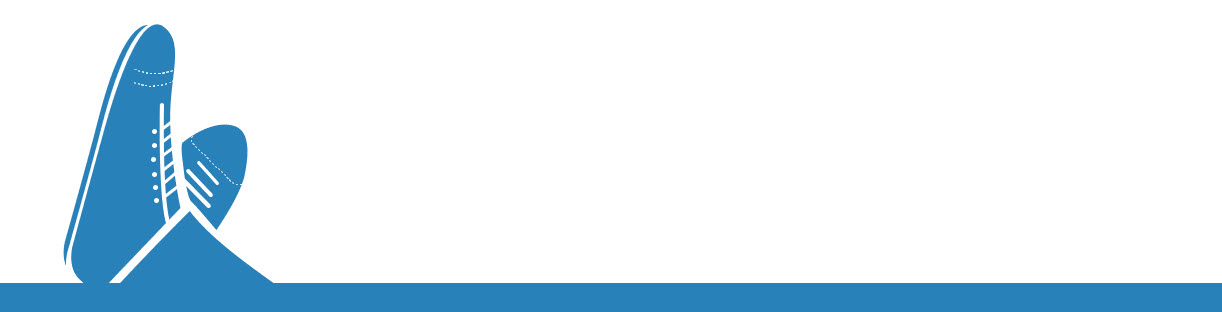 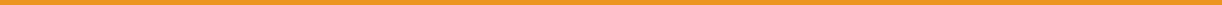 VALUE BUILDERMay 2018 WorkshopBreakfast, Business Workshops & NetworkingABOUT THE VALUE BUILDER SYSTEMTMThe Value Builder System TM is a statistically proven method for increasing the value of a company by 71%DATE:May 3, 2018TIME:TIME:7:30AM-10AMLOCATION:1 Source Business SolutionsYOUR WORKSHOP LEADERS:YOUR WORKSHOP LEADERS:YOUR WORKSHOP LEADERS:Geometric Growth: “Growing Your Business w/Ease”There are 4 ways to build business revenue and sales. Learn them and you will understand how your customers and sales people are key to identifying what is next in the growth of your company. In this workshop you will learn:• To get out of your own way, thereby increasing sales and revenue.• The things that are and aren’t working to grow your business.• How to identify the next product or service you should offer.• Prioritize your growth opportunities to maximize your time and efforts to bring in gobs of new business.Value Driver Spotlight – Growth PotentialOften companies fall into the trap of believing the only way to grow is to sell more to the same customers, or attract more customers like the ones they already service. While this is one way to grow, this perspective ultimately limits a company’s growth potential, and can cause the growth and value of the business to plateau and become stagnant.Learn how to keep your business fresh and growing on multiple fronts through proven strategies to expand using new products, geographical markets, and demographic segments.Geometric Growth: “Growing Your Business w/Ease”There are 4 ways to build business revenue and sales. Learn them and you will understand how your customers and sales people are key to identifying what is next in the growth of your company. In this workshop you will learn:• To get out of your own way, thereby increasing sales and revenue.• The things that are and aren’t working to grow your business.• How to identify the next product or service you should offer.• Prioritize your growth opportunities to maximize your time and efforts to bring in gobs of new business.Value Driver Spotlight – Growth PotentialOften companies fall into the trap of believing the only way to grow is to sell more to the same customers, or attract more customers like the ones they already service. While this is one way to grow, this perspective ultimately limits a company’s growth potential, and can cause the growth and value of the business to plateau and become stagnant.Learn how to keep your business fresh and growing on multiple fronts through proven strategies to expand using new products, geographical markets, and demographic segments.Geometric Growth: “Growing Your Business w/Ease”There are 4 ways to build business revenue and sales. Learn them and you will understand how your customers and sales people are key to identifying what is next in the growth of your company. In this workshop you will learn:• To get out of your own way, thereby increasing sales and revenue.• The things that are and aren’t working to grow your business.• How to identify the next product or service you should offer.• Prioritize your growth opportunities to maximize your time and efforts to bring in gobs of new business.Value Driver Spotlight – Growth PotentialOften companies fall into the trap of believing the only way to grow is to sell more to the same customers, or attract more customers like the ones they already service. While this is one way to grow, this perspective ultimately limits a company’s growth potential, and can cause the growth and value of the business to plateau and become stagnant.Learn how to keep your business fresh and growing on multiple fronts through proven strategies to expand using new products, geographical markets, and demographic segments.Geometric Growth: “Growing Your Business w/Ease”There are 4 ways to build business revenue and sales. Learn them and you will understand how your customers and sales people are key to identifying what is next in the growth of your company. In this workshop you will learn:• To get out of your own way, thereby increasing sales and revenue.• The things that are and aren’t working to grow your business.• How to identify the next product or service you should offer.• Prioritize your growth opportunities to maximize your time and efforts to bring in gobs of new business.Value Driver Spotlight – Growth PotentialOften companies fall into the trap of believing the only way to grow is to sell more to the same customers, or attract more customers like the ones they already service. While this is one way to grow, this perspective ultimately limits a company’s growth potential, and can cause the growth and value of the business to plateau and become stagnant.Learn how to keep your business fresh and growing on multiple fronts through proven strategies to expand using new products, geographical markets, and demographic segments.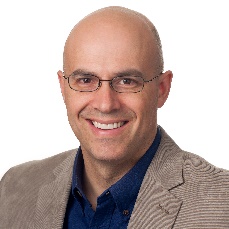 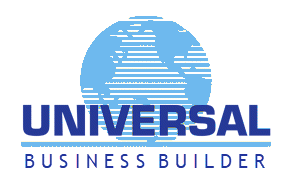 Roger Knecht, PresidentUniversal Business BuilderRoger Knecht, PresidentUniversal Business BuilderRoger Knecht, PresidentUniversal Business BuilderGeometric Growth: “Growing Your Business w/Ease”There are 4 ways to build business revenue and sales. Learn them and you will understand how your customers and sales people are key to identifying what is next in the growth of your company. In this workshop you will learn:• To get out of your own way, thereby increasing sales and revenue.• The things that are and aren’t working to grow your business.• How to identify the next product or service you should offer.• Prioritize your growth opportunities to maximize your time and efforts to bring in gobs of new business.Value Driver Spotlight – Growth PotentialOften companies fall into the trap of believing the only way to grow is to sell more to the same customers, or attract more customers like the ones they already service. While this is one way to grow, this perspective ultimately limits a company’s growth potential, and can cause the growth and value of the business to plateau and become stagnant.Learn how to keep your business fresh and growing on multiple fronts through proven strategies to expand using new products, geographical markets, and demographic segments.Geometric Growth: “Growing Your Business w/Ease”There are 4 ways to build business revenue and sales. Learn them and you will understand how your customers and sales people are key to identifying what is next in the growth of your company. In this workshop you will learn:• To get out of your own way, thereby increasing sales and revenue.• The things that are and aren’t working to grow your business.• How to identify the next product or service you should offer.• Prioritize your growth opportunities to maximize your time and efforts to bring in gobs of new business.Value Driver Spotlight – Growth PotentialOften companies fall into the trap of believing the only way to grow is to sell more to the same customers, or attract more customers like the ones they already service. While this is one way to grow, this perspective ultimately limits a company’s growth potential, and can cause the growth and value of the business to plateau and become stagnant.Learn how to keep your business fresh and growing on multiple fronts through proven strategies to expand using new products, geographical markets, and demographic segments.Geometric Growth: “Growing Your Business w/Ease”There are 4 ways to build business revenue and sales. Learn them and you will understand how your customers and sales people are key to identifying what is next in the growth of your company. In this workshop you will learn:• To get out of your own way, thereby increasing sales and revenue.• The things that are and aren’t working to grow your business.• How to identify the next product or service you should offer.• Prioritize your growth opportunities to maximize your time and efforts to bring in gobs of new business.Value Driver Spotlight – Growth PotentialOften companies fall into the trap of believing the only way to grow is to sell more to the same customers, or attract more customers like the ones they already service. While this is one way to grow, this perspective ultimately limits a company’s growth potential, and can cause the growth and value of the business to plateau and become stagnant.Learn how to keep your business fresh and growing on multiple fronts through proven strategies to expand using new products, geographical markets, and demographic segments.Geometric Growth: “Growing Your Business w/Ease”There are 4 ways to build business revenue and sales. Learn them and you will understand how your customers and sales people are key to identifying what is next in the growth of your company. In this workshop you will learn:• To get out of your own way, thereby increasing sales and revenue.• The things that are and aren’t working to grow your business.• How to identify the next product or service you should offer.• Prioritize your growth opportunities to maximize your time and efforts to bring in gobs of new business.Value Driver Spotlight – Growth PotentialOften companies fall into the trap of believing the only way to grow is to sell more to the same customers, or attract more customers like the ones they already service. While this is one way to grow, this perspective ultimately limits a company’s growth potential, and can cause the growth and value of the business to plateau and become stagnant.Learn how to keep your business fresh and growing on multiple fronts through proven strategies to expand using new products, geographical markets, and demographic segments.Speaker, Author, Business ValueBuilder & Trainer - Roger Knechtcan help you develop a team ofcommitted individuals for successand profits using proven systems.Speaker, Author, Business ValueBuilder & Trainer - Roger Knechtcan help you develop a team ofcommitted individuals for successand profits using proven systems.Speaker, Author, Business ValueBuilder & Trainer - Roger Knechtcan help you develop a team ofcommitted individuals for successand profits using proven systems.Geometric Growth: “Growing Your Business w/Ease”There are 4 ways to build business revenue and sales. Learn them and you will understand how your customers and sales people are key to identifying what is next in the growth of your company. In this workshop you will learn:• To get out of your own way, thereby increasing sales and revenue.• The things that are and aren’t working to grow your business.• How to identify the next product or service you should offer.• Prioritize your growth opportunities to maximize your time and efforts to bring in gobs of new business.Value Driver Spotlight – Growth PotentialOften companies fall into the trap of believing the only way to grow is to sell more to the same customers, or attract more customers like the ones they already service. While this is one way to grow, this perspective ultimately limits a company’s growth potential, and can cause the growth and value of the business to plateau and become stagnant.Learn how to keep your business fresh and growing on multiple fronts through proven strategies to expand using new products, geographical markets, and demographic segments.Geometric Growth: “Growing Your Business w/Ease”There are 4 ways to build business revenue and sales. Learn them and you will understand how your customers and sales people are key to identifying what is next in the growth of your company. In this workshop you will learn:• To get out of your own way, thereby increasing sales and revenue.• The things that are and aren’t working to grow your business.• How to identify the next product or service you should offer.• Prioritize your growth opportunities to maximize your time and efforts to bring in gobs of new business.Value Driver Spotlight – Growth PotentialOften companies fall into the trap of believing the only way to grow is to sell more to the same customers, or attract more customers like the ones they already service. While this is one way to grow, this perspective ultimately limits a company’s growth potential, and can cause the growth and value of the business to plateau and become stagnant.Learn how to keep your business fresh and growing on multiple fronts through proven strategies to expand using new products, geographical markets, and demographic segments.Geometric Growth: “Growing Your Business w/Ease”There are 4 ways to build business revenue and sales. Learn them and you will understand how your customers and sales people are key to identifying what is next in the growth of your company. In this workshop you will learn:• To get out of your own way, thereby increasing sales and revenue.• The things that are and aren’t working to grow your business.• How to identify the next product or service you should offer.• Prioritize your growth opportunities to maximize your time and efforts to bring in gobs of new business.Value Driver Spotlight – Growth PotentialOften companies fall into the trap of believing the only way to grow is to sell more to the same customers, or attract more customers like the ones they already service. While this is one way to grow, this perspective ultimately limits a company’s growth potential, and can cause the growth and value of the business to plateau and become stagnant.Learn how to keep your business fresh and growing on multiple fronts through proven strategies to expand using new products, geographical markets, and demographic segments.Geometric Growth: “Growing Your Business w/Ease”There are 4 ways to build business revenue and sales. Learn them and you will understand how your customers and sales people are key to identifying what is next in the growth of your company. In this workshop you will learn:• To get out of your own way, thereby increasing sales and revenue.• The things that are and aren’t working to grow your business.• How to identify the next product or service you should offer.• Prioritize your growth opportunities to maximize your time and efforts to bring in gobs of new business.Value Driver Spotlight – Growth PotentialOften companies fall into the trap of believing the only way to grow is to sell more to the same customers, or attract more customers like the ones they already service. While this is one way to grow, this perspective ultimately limits a company’s growth potential, and can cause the growth and value of the business to plateau and become stagnant.Learn how to keep your business fresh and growing on multiple fronts through proven strategies to expand using new products, geographical markets, and demographic segments.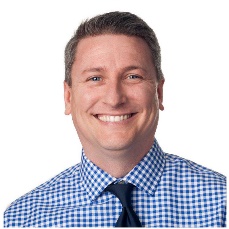 Scott McKinley – Law of Attraction and Value Builder Certified CoachScott McKinley – Law of Attraction and Value Builder Certified CoachScott McKinley – Law of Attraction and Value Builder Certified CoachGeometric Growth: “Growing Your Business w/Ease”There are 4 ways to build business revenue and sales. Learn them and you will understand how your customers and sales people are key to identifying what is next in the growth of your company. In this workshop you will learn:• To get out of your own way, thereby increasing sales and revenue.• The things that are and aren’t working to grow your business.• How to identify the next product or service you should offer.• Prioritize your growth opportunities to maximize your time and efforts to bring in gobs of new business.Value Driver Spotlight – Growth PotentialOften companies fall into the trap of believing the only way to grow is to sell more to the same customers, or attract more customers like the ones they already service. While this is one way to grow, this perspective ultimately limits a company’s growth potential, and can cause the growth and value of the business to plateau and become stagnant.Learn how to keep your business fresh and growing on multiple fronts through proven strategies to expand using new products, geographical markets, and demographic segments.Geometric Growth: “Growing Your Business w/Ease”There are 4 ways to build business revenue and sales. Learn them and you will understand how your customers and sales people are key to identifying what is next in the growth of your company. In this workshop you will learn:• To get out of your own way, thereby increasing sales and revenue.• The things that are and aren’t working to grow your business.• How to identify the next product or service you should offer.• Prioritize your growth opportunities to maximize your time and efforts to bring in gobs of new business.Value Driver Spotlight – Growth PotentialOften companies fall into the trap of believing the only way to grow is to sell more to the same customers, or attract more customers like the ones they already service. While this is one way to grow, this perspective ultimately limits a company’s growth potential, and can cause the growth and value of the business to plateau and become stagnant.Learn how to keep your business fresh and growing on multiple fronts through proven strategies to expand using new products, geographical markets, and demographic segments.Geometric Growth: “Growing Your Business w/Ease”There are 4 ways to build business revenue and sales. Learn them and you will understand how your customers and sales people are key to identifying what is next in the growth of your company. In this workshop you will learn:• To get out of your own way, thereby increasing sales and revenue.• The things that are and aren’t working to grow your business.• How to identify the next product or service you should offer.• Prioritize your growth opportunities to maximize your time and efforts to bring in gobs of new business.Value Driver Spotlight – Growth PotentialOften companies fall into the trap of believing the only way to grow is to sell more to the same customers, or attract more customers like the ones they already service. While this is one way to grow, this perspective ultimately limits a company’s growth potential, and can cause the growth and value of the business to plateau and become stagnant.Learn how to keep your business fresh and growing on multiple fronts through proven strategies to expand using new products, geographical markets, and demographic segments.Geometric Growth: “Growing Your Business w/Ease”There are 4 ways to build business revenue and sales. Learn them and you will understand how your customers and sales people are key to identifying what is next in the growth of your company. In this workshop you will learn:• To get out of your own way, thereby increasing sales and revenue.• The things that are and aren’t working to grow your business.• How to identify the next product or service you should offer.• Prioritize your growth opportunities to maximize your time and efforts to bring in gobs of new business.Value Driver Spotlight – Growth PotentialOften companies fall into the trap of believing the only way to grow is to sell more to the same customers, or attract more customers like the ones they already service. While this is one way to grow, this perspective ultimately limits a company’s growth potential, and can cause the growth and value of the business to plateau and become stagnant.Learn how to keep your business fresh and growing on multiple fronts through proven strategies to expand using new products, geographical markets, and demographic segments.Scott has spent a decade working with business owners to improve and increase the value of their businesses and prepared them for exits.Scott has spent a decade working with business owners to improve and increase the value of their businesses and prepared them for exits.Scott has spent a decade working with business owners to improve and increase the value of their businesses and prepared them for exits.Geometric Growth: “Growing Your Business w/Ease”There are 4 ways to build business revenue and sales. Learn them and you will understand how your customers and sales people are key to identifying what is next in the growth of your company. In this workshop you will learn:• To get out of your own way, thereby increasing sales and revenue.• The things that are and aren’t working to grow your business.• How to identify the next product or service you should offer.• Prioritize your growth opportunities to maximize your time and efforts to bring in gobs of new business.Value Driver Spotlight – Growth PotentialOften companies fall into the trap of believing the only way to grow is to sell more to the same customers, or attract more customers like the ones they already service. While this is one way to grow, this perspective ultimately limits a company’s growth potential, and can cause the growth and value of the business to plateau and become stagnant.Learn how to keep your business fresh and growing on multiple fronts through proven strategies to expand using new products, geographical markets, and demographic segments.Geometric Growth: “Growing Your Business w/Ease”There are 4 ways to build business revenue and sales. Learn them and you will understand how your customers and sales people are key to identifying what is next in the growth of your company. In this workshop you will learn:• To get out of your own way, thereby increasing sales and revenue.• The things that are and aren’t working to grow your business.• How to identify the next product or service you should offer.• Prioritize your growth opportunities to maximize your time and efforts to bring in gobs of new business.Value Driver Spotlight – Growth PotentialOften companies fall into the trap of believing the only way to grow is to sell more to the same customers, or attract more customers like the ones they already service. While this is one way to grow, this perspective ultimately limits a company’s growth potential, and can cause the growth and value of the business to plateau and become stagnant.Learn how to keep your business fresh and growing on multiple fronts through proven strategies to expand using new products, geographical markets, and demographic segments.Geometric Growth: “Growing Your Business w/Ease”There are 4 ways to build business revenue and sales. Learn them and you will understand how your customers and sales people are key to identifying what is next in the growth of your company. In this workshop you will learn:• To get out of your own way, thereby increasing sales and revenue.• The things that are and aren’t working to grow your business.• How to identify the next product or service you should offer.• Prioritize your growth opportunities to maximize your time and efforts to bring in gobs of new business.Value Driver Spotlight – Growth PotentialOften companies fall into the trap of believing the only way to grow is to sell more to the same customers, or attract more customers like the ones they already service. While this is one way to grow, this perspective ultimately limits a company’s growth potential, and can cause the growth and value of the business to plateau and become stagnant.Learn how to keep your business fresh and growing on multiple fronts through proven strategies to expand using new products, geographical markets, and demographic segments.Geometric Growth: “Growing Your Business w/Ease”There are 4 ways to build business revenue and sales. Learn them and you will understand how your customers and sales people are key to identifying what is next in the growth of your company. In this workshop you will learn:• To get out of your own way, thereby increasing sales and revenue.• The things that are and aren’t working to grow your business.• How to identify the next product or service you should offer.• Prioritize your growth opportunities to maximize your time and efforts to bring in gobs of new business.Value Driver Spotlight – Growth PotentialOften companies fall into the trap of believing the only way to grow is to sell more to the same customers, or attract more customers like the ones they already service. While this is one way to grow, this perspective ultimately limits a company’s growth potential, and can cause the growth and value of the business to plateau and become stagnant.Learn how to keep your business fresh and growing on multiple fronts through proven strategies to expand using new products, geographical markets, and demographic segments.He has personally assisted hundreds of individuals in the development & growth of their own businesses.He has personally assisted hundreds of individuals in the development & growth of their own businesses.He has personally assisted hundreds of individuals in the development & growth of their own businesses.“Build it!  Own it!  Sell it profitably!”“Build it!  Own it!  Sell it profitably!”“Build it!  Own it!  Sell it profitably!”“Build it!  Own it!  Sell it profitably!”For a FREE business score go to:www.universalbusinessbuilder.com For a FREE business score go to:www.universalbusinessbuilder.com For a FREE business score go to:www.universalbusinessbuilder.com REGISTER TODAY AT: universalaccounting.com/value-builder-workshopsDATE: May 3rd, 2018 TIME: 7:30AM-10:00AMLOCATION: 1 Source Business Solutions  , Midvale, UT(Training room: Please enter from the west basement door/parking on the side streets)REGISTER TODAY AT: universalaccounting.com/value-builder-workshopsDATE: May 3rd, 2018 TIME: 7:30AM-10:00AMLOCATION: 1 Source Business Solutions  , Midvale, UT(Training room: Please enter from the west basement door/parking on the side streets)REGISTER TODAY AT: universalaccounting.com/value-builder-workshopsDATE: May 3rd, 2018 TIME: 7:30AM-10:00AMLOCATION: 1 Source Business Solutions  , Midvale, UT(Training room: Please enter from the west basement door/parking on the side streets)REGISTER TODAY AT: universalaccounting.com/value-builder-workshopsDATE: May 3rd, 2018 TIME: 7:30AM-10:00AMLOCATION: 1 Source Business Solutions  , Midvale, UT(Training room: Please enter from the west basement door/parking on the side streets)